You are invited to register for “The 7 Habits of Highly Effective People” 2-Day Workshop on March 1-2, 2018, from 8:30 a.m. to 4:30 p.m. in AD 20. Lunch included. Please register by 2/23/2018 at https://goo.gl/forms/8aK2xrBPCWrDskyj1  as seats are limited. Go to https://www.goshen.edu/hr/ , under “Upcoming events” for more information about this workshop.Participants for the training will be determined on a “first come” basis.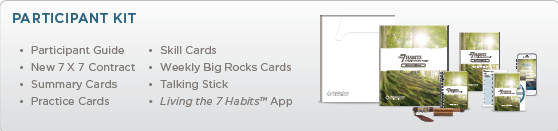 Seven HabitsThe seven habits of highly effective people are:1. They take initiative. “Be proactive.”2. They focus on goals. “Begin with the end in mind.”3. They set priorities. “Put first things first.”4. They only win when others win. “Think win/win.”5. They communicate. “Seek first to understand, then to be understood.”6. They cooperate. “Synergize.”7. They reflect on and repair their deficiencies. “Sharpen the saw.”